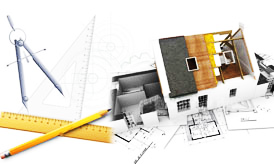 elementi vrednovanja uratka su: 
točnost mjerenja i ocrtavanja podloge, preciznost izrezivanja, točnost i urednost lijepljenja, estetski izgled funkcionalnost i pravilna organizacija radnog mjesta	Ime i prezimeVrednovanje uratka (50)Obrana rada (20)Ispit (30)ukupno1.Andrej Pavlović40101868/1002.Ira Andrijašević35101560/1003.Lina Šutić35101459/1004.Ana Sinković30101757/1005.Roko Jovanović30101454/100